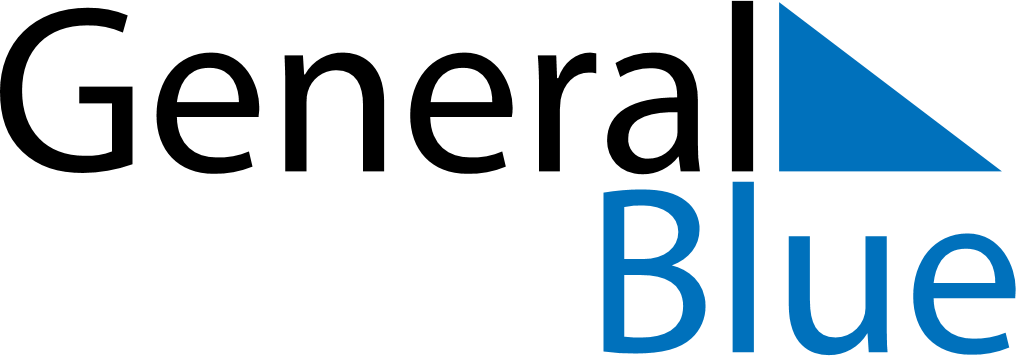 October 2021October 2021October 2021NicaraguaNicaraguaMondayTuesdayWednesdayThursdayFridaySaturdaySunday1234567891011121314151617Indigenous Resistance Day1819202122232425262728293031